	ISTITUTO COMPRENSIVO STATALE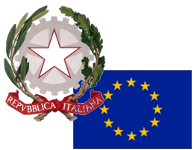 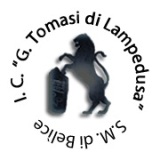 “G. Tomasi di Lampedusa”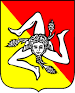 Indirizzo Musicale - Sezioni Associate MontevagoVia Pordenone s.n.c. - 92018 Santa Margherita di Belice (AG)C.M.: AGIC80800E - C. F.: 92010670849 - C.U.: UF56TWTel.: 092531260 - 092538062P.E.O.: agic80800e@istruzione.it - P.E.C.: agic80800e@pec.istruzione.it - Sito web: www.ictlampedusa.edu.it_________________________Unità formativa disciplinare/interdisciplinare   A.S.2019/2020CLASSE    ….  SEZ  …..LA CONSEGNA AGLI STUDENTIPer “consegna” si intende il documento che l’équipe dei docenti presenta agli studenti, sulla base del quale essi si attivano realizzando il prodotto nei tempi e nei modi definii, tenendo presente anche i criteri di valutazione.1^ nota: 	il linguaggio deve essere accessibile, comprensibile, semplice e concreto.2^ nota: 	l’Uda prevede dei compiti/problema che per certi versi sono “oltre misura” ovvero richiedono agli studenti competenze e loro articolazioni (conoscenze, abilità, capacità) che ancora non possiedono, ma che possono acquisire autonomamente. Ciò in forza della potenzialità del metodo laboratoriale che porta alla scoperta ed alla conquista personale del sapere. 3^ nota: 	l’Uda mette in moto processi di apprendimento che non debbono solo rifluire nel “prodotto”, ma fornire spunti ed agganci per una ripresa dei contenuti attraverso la riflessione, l’esposizione, il consolidamento di quanto appreso.   SCHEMA DELLA RELAZIONE INDIVIDUALE (AUTOANALISI)dello studente ……………………………………………………………….Che cosa ne pensi del lavoro che hai fatto? (non ci saranno voti sulle tue risposte)........................................................................................................................................................Titolo del compito o del progetto …………………………………………………………………………Data …………………………………………………………………………………………………………1 - GLI ARGOMENTIDi quali argomenti vi siete occupati? Li hai trovati facili o difficili?Sapevi già qualcosa su questi argomenti?  NO   SÌ	Che cosa?.....................................................................................................................................Ti è servito per realizzare meglio il lavoro?  NO   SÌScrivi 5 cose che hai imparato e che ti sono rimaste più impresse 2 - IL PRODOTTO FINALEChe voto daresti al lavoro prodotto? ……...........................................................Che cosa ti piace del vostro lavoro? …………………………………………………………………..........................................................................................................................................................Che cosa cambieresti?........................................................................................................................................................3 - IL MIO GRUPPO DI LAVOROSu cosa si poteva migliorare il lavoro del gruppo?4 - IL MIO LAVOROChe cosa ho fatto nel gruppo?............................................................................................................................................................................................................................................................................................................Che cosa mi è piaciuto di questa attività? ......................................................................................................................................................Perché?......................................................................................................................................................Che cosa non mi è piaciuto di questa attività? ......................................................................................................................................................Perché? ......................................................................................................................................................Griglia per le osservazioni sistematicheTitolo del compito o del progetto …………………………………………………………………………Fase …………………………………………………………………………………………………………Data …………………………………………………………………………………………………………                                            LEGENDADenominazioneDenominazioneutentiutentiperiodo di applicazioneperiodo di applicazionecompito di apprendimento in situazione realecompito di apprendimento in situazione realecontesto di lavorocontesto di lavoroCOMPETENZE CHIAVE DI CITTADINANZA EUROPEACOMPETENZE CHIAVE DI CITTADINANZA EUROPEAPRESTAZIONI OSSERVABILINUCLEI FONDANTI DELLA DISCIPLINA NUCLEI FONDANTI DELLA DISCIPLINA traguardi per lo sviluppo delle competenzetraguardi per lo sviluppo delle competenzeAbilitàAbilitàConoscenzeConoscenzeContenutiContenutirecupero / potenziamentoadeguamenti alunni con bescriteri e modalità di valutazioneCONSEGNA AGLI STUDENTITitolo UdACosa si chiede di fareIn che modo (singoli, gruppi..)Quali prodottiChe senso ha (a cosa serve, per quali apprendimenti)TempiRisorse (strumenti, consulenze, opportunità…)Criteri di valutazioneArgomentoFacileDifficile1.2.3.4.5.moltissimomoltopocopochissimoAvete collaborato facilmente?Ti è piaciuto lavorare con i tuoi compagni?condividere informazioniperdite di tempodivisione dei compititroppe discussionipoco tempo a casadimenticanzedisordinealtro ...LIVELLIIndicatoriIndicatoriIndicatoriIndicatoriIndicatoriIndicatoriLIVELLIPartecipa nel gruppoAssume incarichiPropone ideeAccoglie ideeRispetta gli altriGestisce i materiali in modoLIVELLIDescrittoriDescrittoriDescrittoriDescrittoriDescrittoriDescrittoriDdi disturbosaltuariamenteraramentese sollecitatoraramentetrascuratoCpassivoa voltea voltetalvoltaa voltedisordinatoBattivofrequentementefrequentementespontaneamentespessoordinatoAproattivoregolarmenteregolarmentedi buon gradosempreorganizzatoAlunno/aCognome NomePartecipa nel gruppoAssume incarichiPropone ideeAccoglie ideeRispetta gli altriGestisce i materiali123456789101112131415161718192021